V3  – Die Cola-FontäneMaterialien: 		 Brausetabletten-Dose, Lineal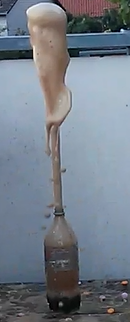 Chemikalien:		2 L Cola-Flasche, MentosDurchführung: 		Ein Lineal wird über die Öffnung einer Cola-Flasche gelegt. Darüber wird die Brausetabletten-Dose mit der Öffnung nach unten gehalten. In die Dose werden vorher einige Mentos gegeben. Das Lineal wird unter der Dose weggezogen, so dass die Mentos in die Cola fallen. Anschließend sollte sofort ein Abstand von einigen Metern zu der Cola-Flasche eingenommen werden.Beobachtung:			Es schießt eine Fontäne aus Cola aus der Flasche. Abb. 3 - Die Cola-Fontäne.Deutung:		Die Oberfläche der Mentos ist sehr porös. An ihr entstehen viele Kohlenstoffdioxidbläschen. Sie entstehen aus dem Kohlenstoffdioxid, das in der Cola gelöst ist. Es entstehen so schnell so viele Bläschen, dass ein Überdruck entsteht, der die Cola mit hoher Geschwindigkeit aus der Flasche drückt. Entsorgung:			Die Cola- und Mentos-Reste können im Abfluss bzw. Haushaltsmüll entsorgt werden.Literatur:			[3] netexperimente, 2008, http://netexperimente.de/chemie/109.html (Zuletzt abgerufen am 02.08.2013 um 18:26 Uhr).GefahrenstoffeGefahrenstoffeGefahrenstoffeGefahrenstoffeGefahrenstoffeGefahrenstoffeGefahrenstoffeGefahrenstoffeGefahrenstoffeColaColaColakeinekeinekeinekeinekeinekeineMentosMentosMentoskeinekeinekeinekeinekeinekeine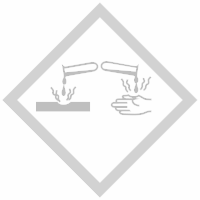 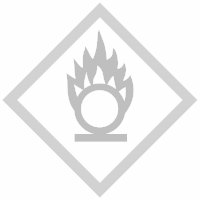 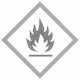 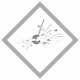 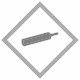 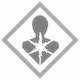 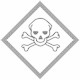 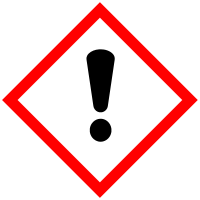 